План проведения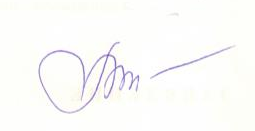  VI регионального чемпионата  «Молодые профессионалы» (WorldSkills Russia) Ярославской области 2019 по компетенции Социальная работаАдрес площадки проведения: Ярославская область, г. ростов, ул. Спартаковская, 142Дата проведения: 09.12.2019-13.12.201909.12.2019 - С-110.12.2019 – С111.12.2019 – С2Время Наименование мероприятия 13.00 – 13.30Регистрация конкурсантов и экспертов на конкурсных площадках.  Оформление ведомостей. Знакомство с оборудованием площадки13.30 – 16.00Инструктаж экспертов Чемпионата. Проверка и прием конкурсной площадки экспертами. Внесение 30 % изменений в конкурсные задания. Знакомство участников соревнований с площадкой и оборудованием. Инструктаж участников Чемпионата по технике безопасности и режиму работы16.00 – 16.30Проверка документов и заполнения профиля участников чемпионата 16.30 – 17.00Инструктаж по ТБ и ОТ экспертовВремя Наименование мероприятия 8.30 – 8.50Прибытие, регистрация участников: конкурсантов, экспертов. Инструктаж по охране  труда. Подготовка оценочных ведомостей. Жеребьевка.09.00-14.00Модуль 1. Анкетирование по выявлению нуждаемости в социальных услугах14.00 – 14.45Обед. Работа экспертов14.45 - 15.00 Жеребьевка15.00 - 18.00Модуль 2. Организация первичного приема граждан18.00 – 20.00Работа экспертов. Завершение конкурсного дня. Подведение итогов. Внесение баллов в CIS.Время Наименование мероприятия 8.30 – 8.50Прибытие, регистрация участников: конкурсантов, экспертов. Инструктаж по охране  труда. Подготовка оценочных ведомостей. Жеребьевка.09.00-13.00Модуль 3. Подготовка и проведение профилактической беседы с получателями социальных услуг13.00-13.50Демонстрация Модуля 3. Проведение профилактической беседы с получателями социальных услуг (по 5 мин., между конкурсантами 3 мин. на подготовку) 14.00-14.45 Обед. Работа экспертов 14.45 - 15.00Жеребьевка15.00-18.00Модуль 4. Решение ситуационных по работе с получателем социальных услуг18.00 – 20.00Работа экспертов. Завершение конкурсного дня. Подведение итогов. Внесение баллов в CIS.